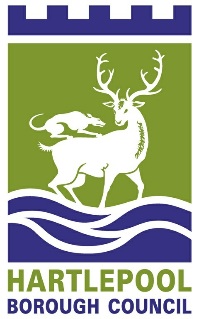 JOB TITLE			Apprentice – Business Administration LOCATION			Various
DIVISION			Adult and Community Based ServicesRESPONSIBLE TO	Line ManagerPurpose of PostProvide clerical, administrative and secretarial support including the answering of telephones, taking messages, using office equipment, reception and post room duties. In addition, skills, knowledge and experience will be developed in all aspects of business administration within a public sector environment whilst working towards a level 3 in Business Administration.Main Duties and ResponsibilitiesTo provide general clerical, administrative and secretarial support to service areas.  To work effectively in a team, liaising appropriately with others, meeting deadlines, following supervisor’s instructions.To communicate effectively using the telephone, e-mail, in writing and face to face, possibly including reception duties, following HBC procedures.To use computer systems effectively as required by work placement area for example, Excel, Word, Outlook, Access etc, To use office equipment effectively such as, photocopiers, telephone systems, computer equipment etc.To use postal systems effectivelyTo accurately monitor and maintain recordsTo demonstrate a commitment to developing personal skills in accordance with the apprenticeship frameworkTo meet deadlines associated to progression throughout the full apprenticeship periodTo complete assignments/projects which relate to the apprenticeship framework, meeting target datesAny other duties of a related nature, which might reasonably be required and allocated by the Manager/Supervisor.